信息与通信工程学院通信工程专业第二学位招生面试工作实施细则根据《海南大学2020年全日制本科生第二学位招生考试办法》和《关于做好海南大学2020年全日制本科生第二学位招生面试工作的通知》文件，结合当前全国疫情防控情况和我院的实际情况，为确保我院2020年全日制本科生第二学位招生考试工作有序开展，特制订我院第二学位招生面试工作实施细则。招生计划我院2020年全日制本科生第二学士学位招生专业为通信工程专业，招生计划15人。组织管理1、成立以学院主要负责人为组长的面试工作领导小组，成员包括专业负责人、学院纪委员等，制定学院第二学位招生面试实施细则，审核面试流程、评分标准，并统筹做好面试命题和安全保密工作。2、成立面试工作小组，在学院面试工作领导小组的指导下具体实施面试工作，确定线上面试工作的具体内容、评分标准、面试程序并组织实施，根据考生面试的实际情况，公正、公平地给出成绩，并确定拟录取名单，提交本学院面试工作领导小组。资格审核考生资格审核按照《海南大学2020年全日制本科生第二学士学位招生简章》执行。面试方式与内容1、面试形式2020年第二学士学位招生考试，我院采用网上远程面试形式进行，远程面试平台采用腾讯会议系统，远程面试考生端操作指南详见附件1。2、面试内容面试总计100分满分，面试内容包括综合能力考查和外语能力考查。（1）综合能力面试。满分70分，主要考查考生对报考专业的基本认知、基本技能掌握情况及逻辑思维能力、语言表达能力、心理素质及潜在学习能力。（2）外语能力面试。满分30分，主要考查考生基本的外国语听说能力。（3）每位考生面试时间一般为10分钟。3、时间安排（1）系统测试时间：2020年8月15-16日。（2）面试时间：2020年8月17日。4、面试QQ咨询群为保障系统测试和面试工作有序进行，通过资格审核，获得考试资格的考生，应当在2020年8月10-14日加入面试QQ咨询群，群信息如下：群名称：海南大学信息与通信工程学院2020年第二学位面试群群   号：838464276录取办法依据面试总成绩从高到低择优录取；若面试总成绩同分，按综合能力成绩从高到低择优录取。证明材料以及体检要求按照《海南大学2020年全日制本科生第二学士学位招生简章》执行。面试纪律要求 考生须保证考试空间完全独立，不能接受外来音频、视频，考试期间严禁他人进入。考试期间不允许锁屏、缩屏、录屏，不得离开监控范围，不得故意造成死机、卡顿、断网等情况。违规违纪者，取消录取资格。突发事故与作弊处理1、考试中断。学院方，如发生因不可控的自然因素（如停电、停网等）造成线上考试中断者，学院将及时联系考生，并尽快安排组织重新考试；考生方，因不可控的自然因素造成考试中断者，可提供充分有力的证据并同时向学院提起二次考试的申请，由学院面试工作领导小组决定是否批准重新考试。此种情况下，每位考生重新考试的申请仅限一次。考生人为中断考试的进程或谎报出现了不可控的外力阻断者，都被视为自动放弃考试行为，取消考试成绩。2、考生在面试期间，原则上不得离开云监考的监控设备摄影范围。如确有需要（身体原因不适、设备需要调试等），需报线上监考人员，经请示被批准后，在合理的时间内解决问题。凡无正当理由、不主动报告主考方、处理时间不合理的考生，都将被视为借故离开拍摄范围而进行作弊的行为，并取消考试成绩。申诉及联系电话 1、考生如对学院面试录取环节有异议，可向学院以书面形式进行实名申诉，学院将及时受理并予以答复。 2.学院教务办公室联系电话：0898- 66255692。 邮箱：78239957@qq.com通信地址：海南省海口市美兰区人民大道58号海南大学信息与通信工程学院。信息与通信工程学院          2020年8月12日附件1：信息与通信工程学院第二学位招生面试—考生端操作指南因疫情防控需要，根据学校统一工作部署和要求，我院2020年第二学位招生考试将采用网络远程面试形式，使用“腾讯会议”系统。现就远程面试的平台配置、系统操作流程及其具体要求，说明如下：总要求 网络远程面试的考生，应提前准备好硬件设备和网络环境，提前安装好指定软件，并按指定时间配合完成网络远程面试平台的模拟操作测试。考生如有困难，请及时向学院沟通反馈，确保每一位考生在面试前达到平台运行所要求的软硬件环境的要求，并能熟悉平台操作流程，顺利完成网络远程面试工作。 硬件及环境要求 1、硬件设备：需要两台能够进行音、视频网络沟通交流的设备，满足网络面试配置“双机位”的要求。能进行网络音视频的相应设备包括，笔记本电脑、手机、台式机（配备摄像头和音频的输入/输出设备）。“双机位”设备至少包含一部安装微信的手机，第二台设备不限，建议优先采用“笔记本电脑（一机位，主机位） + 手机（二机位）”的搭配方式，音视频效果达到清晰。 2、网络环境：能够达到远程网络视听要求的流畅、稳定地进行音视频通信的网络环境。即，笔记本电脑、台式机建议优先使用家庭有线网络（建议不低于 10M带宽），移动端（手机）应该具备 4G/5G 网络。 3、空间环境：可封闭或相对独立的空间，安静整洁，无人员及噪音打扰。面试期间严禁他人进入，严禁在周边可视范围内存放书刊、资料等物品。考前需 360度展示周边环境。软件平台 网络面试采用“腾讯会议”系统，考生应提前在设备上安装好“腾讯会议”软件，并在至少一台手机设备上安装好微信。面试当天，面试小组会建立一个视频会议的“会场”，通过发放“会议号”、“会议密码”的方式，依次“邀请”考生进入“会场”进行面试。“双机位”要求 “双机位”，即考生面试过程中，需要有两台音视频设备同时在工作。一台为主机位（一机位），负责采集考生正面上半身视频信息和音频信息；一台为二机位，负责采集考生所在环境的全景视频信息和音频信息。“双机位”设置及要求如下： 1、主机位（一机位）优先推荐使用带音、视频功能的笔记本电脑，或者已配备摄像头、麦克风、音箱设备的台式机。具体要求： （1）主机位位于考生正前方，能看到考生清晰的上半身影像。尽量平行视角。 （2）面试期间，考生双手须在一机位视域内。 2、二机位推荐为具有 4G/5G 网络访问能力，并安装微信的智能手机。具体要求： （1）二机位位于考生的左或右后方 45 度角、1.5 米左右的位置。 （2）二机位视域内应包含：考生、一机位屏幕、及考生目视前方的视域。 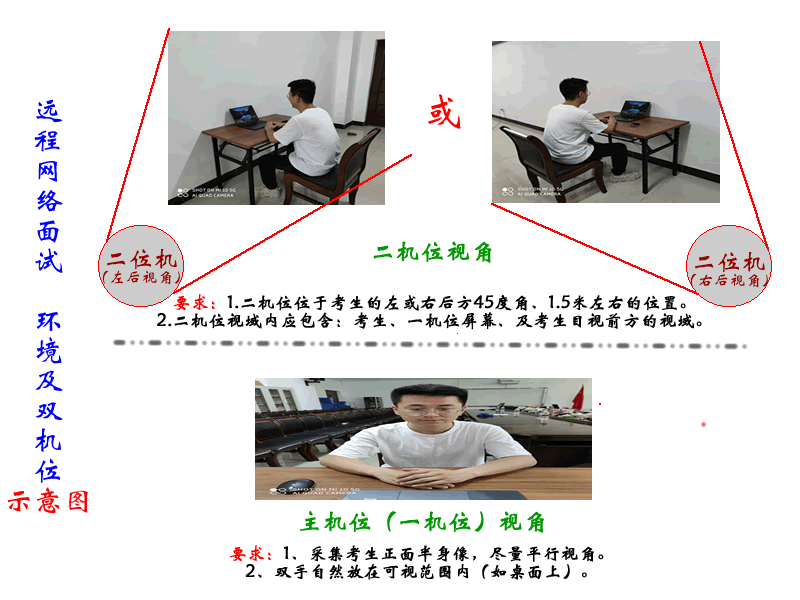 3、“腾讯会议”双机位模式设置方法（1）电脑+手机模式①在电脑端下载并安装腾讯会议软件，按流程输入“会议号”、“会议密码”进入会议。电脑端：考生入会时请选择“入会开启麦克风”、“入会开启扬声器”、“入会开启摄像头”。②在手机微信中搜索“腾讯会议”小程序，点击进入，输入“会议号”、“会议密码”和“入会名称”（准考证号末5位_姓名_辅）进入会议。手机端：（请考生注意）考生入会时请选择“入会关闭麦克风”、“入会关闭扬声器”、“入会开启摄像头”。（2）手机+手机模式①手机端下载并安装腾讯APP，按流程输入“会议号”、“会议密码”进入会议。手机端：考生入会时请选择“入会开启麦克风”、“入会开启扬声器”、“入会开启摄像头”。②在另一部手机微信中搜索“腾讯会议”小程序，点击进入，输入“会议号”、“会议密码”进入会议。另一部手机端：（请考生注意）考生入会时请选择“入会关闭麦克风”、“入会关闭扬声器”、“入会开启摄像头”。网络远程面试平台使用培训1、面试QQ咨询群为保障系统测试和面试工作有序进行，通过资格审核，获得考试资格的考生，应当在2020年8月10-14日加入面试QQ咨询群，群信息如下：群名称：海南大学信息与通信工程学院2020年第二学位面试群群   号：8384642762、系统测试与培训为保障考生熟悉面试平台，2020年8月15-16日将安排考生进行系统测试，考生应在系统测试前安装、调试好设备、软件和环境，具体系统测试以及面试安排将于2020年8月14日在面试QQ咨询群发布。考生务必随时关注面试QQ咨询群消息。其他要求 1、面试过程中，禁止考生佩戴耳机或耳麦，请使用独立音频输出（音箱/喇叭）设备。若有声音回响，考官语音时，考生可暂时自行关闭考生端的音频输入（麦克风）设备，考官语音停止时，应即时打开。 2、面试考生所在空间环境应光线充足，不过于曝光或阴暗。 3、请自备桌面台灯，主机位采光不足时，以备补光之用。 